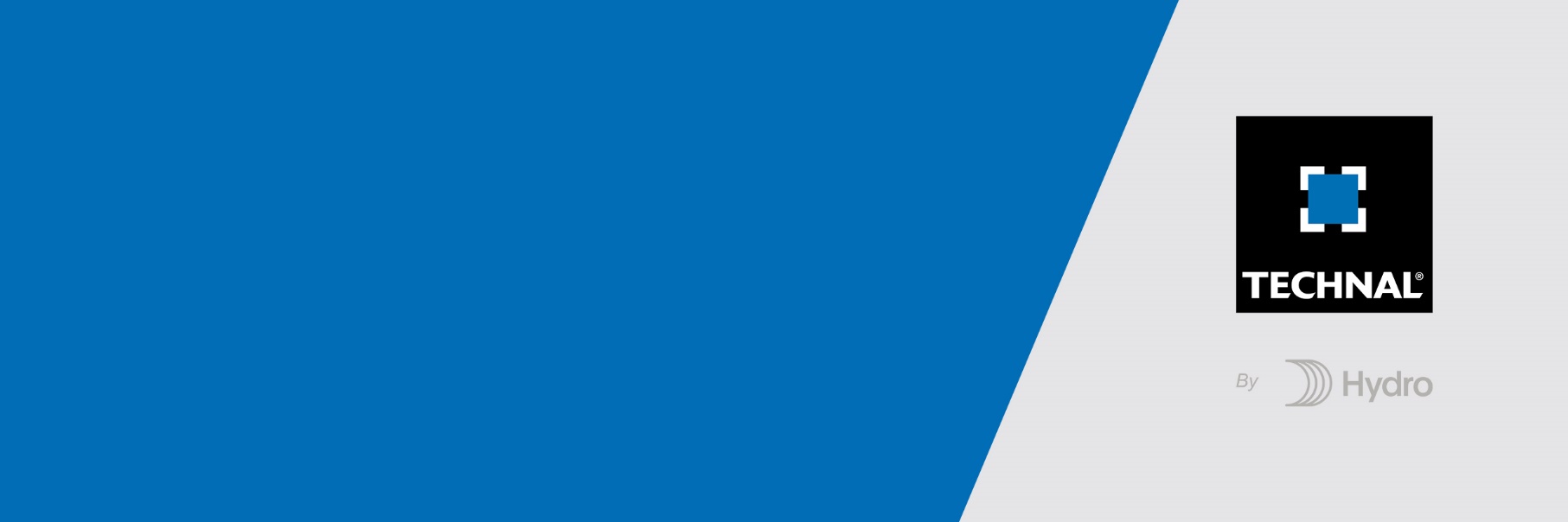 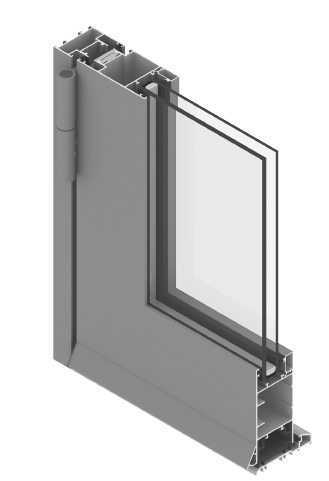 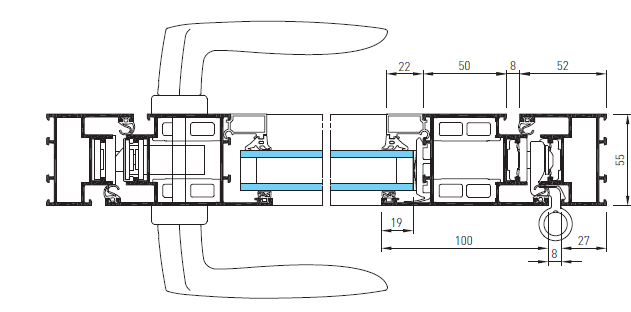 A/ Descriptif type APSSystèmeLa menuiserie de 55 mm de profondeur (choix selon performance thermique du projet), sera composée de porte simple action à un ou deux vantaux à la française (vers l’intérieur) ou à l’anglaise (vers l’extérieur) et/ou partie(s) fixe(s) de la gamme SOLEAL PYn de chez Technal ou de qualité et de technicité strictement équivalente.Traitement de surface Traitement de surface par laquage teinte RAL (ou autre) de type …. ou Traitement de surface par anodisation de type…Remplissage Remplissage de type … de chez … de composition…. Performances / Acoustique : L’ensemble menuisé justifiera selon EN ISO 10140 & EN ISO 717 & EN 14351-1 d’un affaiblissement acoustique de …/ AEV : L’ensemble menuisé, par sa situation géographique, justifiera d’un classement Air Eau Vent de type : A…E…V…/ Cycle ouverture fermeture : l’élément justifiera d’une classe 8 (1 000 000 de cycles) selon EN 12400.B/ Descriptif type PROLa menuiserie sera composée de porte simple action à un ou deux vantaux à la française (vers l’intérieur) ou à l’anglaise (vers l’extérieur) et/ou partie(s) fixe(s) en profilé aluminium de la série SOLEAL PYn de chez Technal ou de qualité et de technicité strictement équivalente. Le fabricant du système constructif qui fournira l’entreprise adjudicataire du présent lot devra être en mesure de fournir le certificat de qualité Iso 14001.ProfilÉs 			Les profilés utiliseront un alliage d’aluminium de qualité bâtiment CIRCAL® 75R bas carbone justifiant d’un minimum de 75% d’aluminium recyclé et justifiant de 1,9 kg de CO² / kg d’aluminium produit.OPTION : Economie circulaire des profilés aluminium :Sous réserve d’un diagnostic amiante négatif et d’un volume > 5T, les menuiseries existantes feront l’objet d’une démolition sélective et d’un démantèlement des ouvrages (séparation des cadres aluminium, vitrages et joints).L’entreprise mettra en place avec son fournisseur une procédure de récupération des profilés aluminium.Le fournisseur garantira le recyclage des matériaux récupérés ainsi que la production d’alliage 6060 ou 6063 avec un minimum de 75% d’alu post-consommation.Le fournisseur produira un document qui certifiera :la mise en place d’une boucle fermée en traçant les matériaux de la récupération jusqu’à la fonderie.le poids de CO² économisé.Le cadre périphérique sera réalisé par un profilé tubulaire multi chambres de 55 mm de profondeur. Le profilé périphérique disposera de rainure pouvant recevoir un profilé de type couvre joint, bavette, tapée ou autre habillage nécessaire.Le cadre ouvrant sera périphérique.ou comportera une plinthe de hauteur disponible dans la gamme du fabriquant.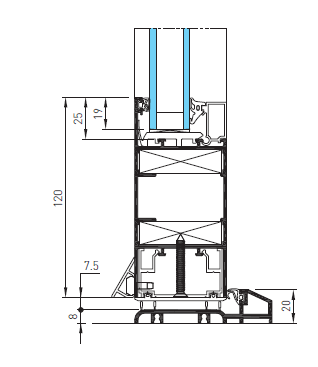 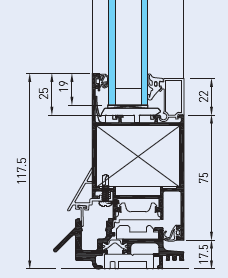                               Ouvrant avec plinthe		                       Ouvrant périphériqueLe seuil sera réalisé par seuil plat type PMR et étanchéité par joint brosse. ou Le seuil sera réalisé par seuil type PMR et étanchéité par double joint brosse et joint de battement TPVLe montage ouvrant/dormant latéral présentera une face vue au minimum de 135mm, en jonction des deux vantaux, les profilés proposeront une face vue minimum de 183 mm.L'étanchéité entre dormant et ouvrant sera sur le principe d'une double barrière par joint tournant EPDM.L’assemblage se fera par équerres qui permettront l'assemblage en coupe d'onglet des ouvrants périphériques par sertissage ou goupilles à visser inox type Torx ou par doubles embouts qui permettront l'assemblage de plinthes ou traverses intermédiaires en coupe droite. Dans le cadre de châssis composé on pourra réaliser un ou des châssis fixes attenants.Le cadre périphérique sera réalisé par un profilé tubulaire multi chambres de 52 mm de face visible. Les montants ou traverses intermédiaires proposeront une face vue de 77 mm ou plus selon dimensionnement statique.Le profilé disposera de rainure pouvant recevoir un profilé de type couvre joint, bavette, tapée ou autre habillage. Dans le cas d'assemblage de châssis en bande filante, des profilés spécifiquement adaptés par le fabricant seront mis en œuvre.Conformément au NF DTU 39 P1 les orifices de drainage dans les traverses auront une section minimale de 50 mm² et leur nombre sera d’au moins un orifice par tranche de 500mm de feuillure basse.La technique du drainage des eaux du système constructif employé sera la technique dite du drainage caché. L’utilisation de busette pour le drainage des eaux ne sera pas autorisée.Le remplissage sera maintenu par une pareclose directement crochetée sur le profil.Un joint à bourrer en EPDM viendra verrouiller ce crochetage en s'insérant entre le remplissage et la parcloseTraitement de surface : Les profilés du système constructif employés seront de qualité marine. Le fabricant du système constructif sera certifié Qualicoat seaside pour garantir une très haute qualité de traitement LAQUAGELes profils seront laqués teinte RAL Classe 2 ou autres selon le choix de l’architecte de type….Le laquage sera réalisé dans un atelier industriel bénéficiant du label QUALICOAT, avec une poudre polyester polymérisée par un passage au four d’épaisseur de 60 à 80 microns.ou AnodisationLes profilés recevront une couche d’anodisation de classe 20 (20 microns).La coloration sera réalisée suivant le procédé électrolytique (pigments métallique) de type…. Ce traitement de surface justifiera du label Qualanod.Quincailleries et accessoires : Les quincailleries et accessoires utilisés seront de la même finition que les profilés.a/ Paumelles  :Il sera mis en œuvre des paumelles réglables en feuillure 2 ou 3 lames avec réglages invisibles. L'axe des paumelles de diamètre 12 mm permettra de reprendre des charges par vantail jusqu'à 150 kg. L'assemblage des paumelles se fera sans usinage, par inserts glissés dans les rainures ouvrant et dormant. b/ serrures mécaniques : Il sera mis en œuvre une serrure 1 point pêne ½ tour ou 3 point en ajoutant des points de verrouillage sipplémentaires, pêne à bascule de face ou vertical. actionnée par une béquille double + rosace. Le barillet sera de type … et permettra une condamnation par clef.ou Il sera mis en œuvre une serrure 1 point à rouleauou 3 point à rouleauactionnée par une poignée de tirage + rosace. Le barillet sera de type … et permettra une condamnation par clef.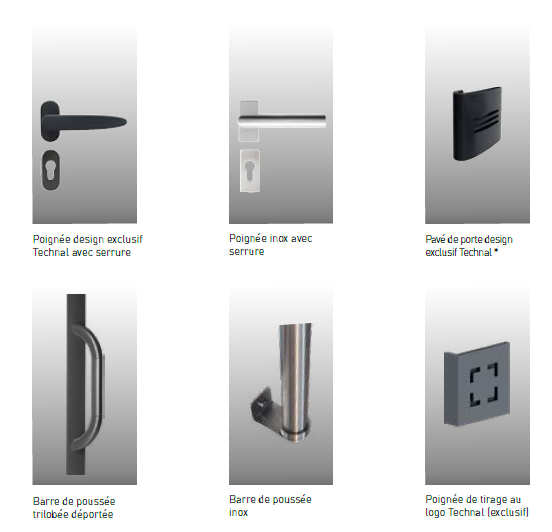 c/ contrôle d’accès :Le contrôle d’accès sera assuré par la mise en œuvre de gâche électriques à rupture ou à émission. Les usinages pour les branchements électriques seront compris dans l'offreou Le contrôle d’accès sera assuré par la mise en œuvre de deux ventouses électromagnétiques de force 300kg minimum et alimentées en courant continu de 12 ou 24 volts. Elles seront insérées dans un profilé aluminium faisant office de poignée de tirage. 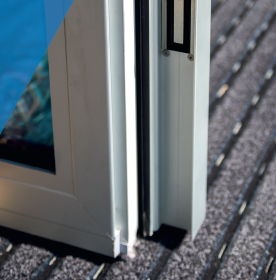 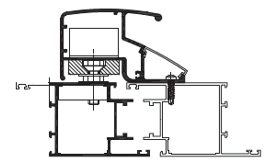 d/ Ferme porte :Le ferme porte de force 3 à 6 sera posé en applique Le ferme porte devra permettre un blocage de la porte à 90° et d’en limiter l’ouverture, autrement il sera impérativement mis en place une butée limitant l’ouverture de l’ouvrant.REMPLISSAGE Le remplissage sera de type … de chez … de composition…. PERFORMANCES / Acoustique : L’ensemble menuisé justifiera selon EN ISO 10140 & EN ISO 717 & EN 14351-1 d’un affaiblissement acoustique de …/ AEV : L’ensemble menuisé, par sa situation géographique, justifiera d’un classement Air Eau Vent de type : A…E…V…/ Cycle ouverture fermeture : l’élément justifiera d’une classe 8 (1 000 000 de cycles) selon EN 12400.
Pour toutes informations complémentaires vous pouvez consulter notre site internet www.technal.com/Vous pouvez également contacter votre responsable prescription régionale :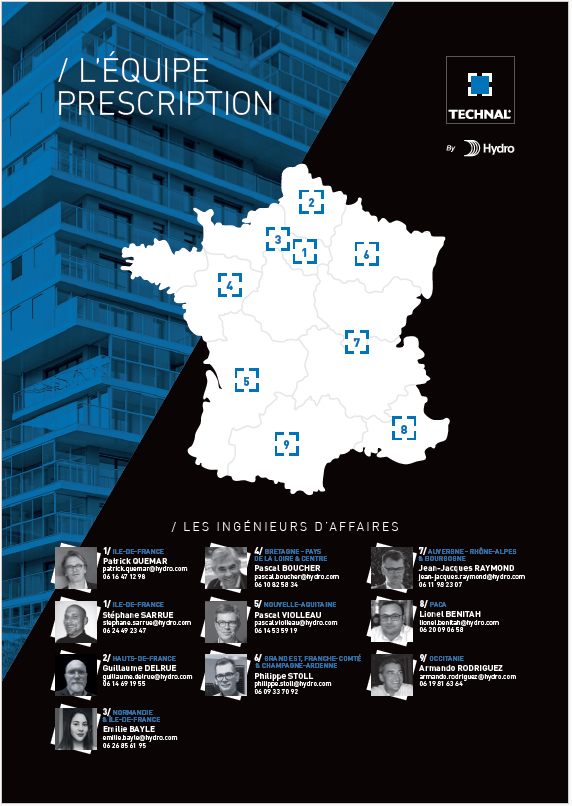 